    Colegio República Argentina
O’ Carrol  # 850-   Fono 72- 2230332
                    Rancagua                                                   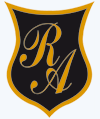 SEMANA 3 DEL 30 DE MARZO AL 3 DE ABRIL Informativo estudiantes PIE Sr. Apoderado: junto con saludarle, informo a usted que el material de trabajo de su estudiante ha sido enviado a su correo personal. Si usted no cuenta con Internet puede retirarlo directamente en el establecimiento una vez recibido el correo, de Miércoles a Viernes.Atentamente UTPColegio República Argentina